г. Петропавловск-Камчатский		                    « 09 »   января   2018 годВ соответствии с Федеральным законом от 28.12.2013 № 442-ФЗ «Об основах социального обслуживания граждан в Российской Федерации» и в рамках полномочий, определенных постановлением Правительства Камчатского края от 19.12.2008 № 423-П «Об утверждении Положения о Министерстве социального развития и труда Камчатского края»ПРИКАЗЫВАЮ:1.	Утвердить тарифы на социальные услуги, предоставляемые поставщиками социальных услуг в Камчатском крае в форме социального обслуживания на дому, на 2018 год согласно приложению к настоящему приказу.2. Настоящий приказ вступает в силу через 10 дней после дня его официального опубликования и распространяется на правоотношения, возникшие с 01.01.2018.Министр                                                                                            И.Э. Койрович Тарифы на социальные услуги, предоставляемые поставщиками социальных услуг в Камчатском крае в форме социального обслуживания на дому, на 2018 годПримечание: для получателей, признанных нуждающимися в социальном обслуживании, применяется пониженный тариф на социальные услуги, предоставляемые поставщиками в форме социального обслуживания на дому в объемах, предусмотренных индивидуальными программами предоставления социальных услуг, в размере 20% от утвержденных тарифов.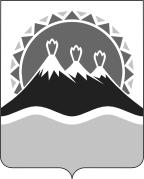 МИНИСТЕРСТВО СОЦИАЛЬНОГО РАЗВИТИЯ  И ТРУДАКАМЧАТСКОГО КРАЯПРИКАЗ №  32-пОб утверждении тарифов на социальные услуги, предоставляемые поставщиками социальных услуг в Камчатском крае в форме социального обслуживания на дому, на 2018 годПриложение к приказу Министерства социального развития и труда Камчатского края от   09.01.2018   №  32-п№ п/пНаименование социальной услугиСреднее время оказания социальной услуги, час Максимальное количество услуг в месяцТариф на социальную услугу, руб.Тариф на социальную услугу, руб.№ п/пНаименование социальной услугиСреднее время оказания социальной услуги, час Максимальное количество услуг в месяцВ городской местностиВ сельской местности123456Социально-бытовые услугиСоциально-бытовые услугиСоциально-бытовые услугиСоциально-бытовые услугиСоциально-бытовые услугиСоциально-бытовые услуги1.1Покупка за счет средств получателя социальных услуг и доставка на дом продуктов питания, промышленных товаров первой необходимости, средств санитарии и гигиены, средств ухода, книг, газет, журналов0,3016151,80153,81.2.Помощь в приготовлении пищи0,7020320,92327,341.3.Помощь в приеме пищи (кормление)0,30 20145,87148,83Предоставление гигиенических услуг лицам, не способным по состоянию здоровья самостоятельно осуществлять за собой уход:Предоставление гигиенических услуг лицам, не способным по состоянию здоровья самостоятельно осуществлять за собой уход:Предоставление гигиенических услуг лицам, не способным по состоянию здоровья самостоятельно осуществлять за собой уход:Предоставление гигиенических услуг лицам, не способным по состоянию здоровья самостоятельно осуществлять за собой уход:Предоставление гигиенических услуг лицам, не способным по состоянию здоровья самостоятельно осуществлять за собой уход:Предоставление гигиенических услуг лицам, не способным по состоянию здоровья самостоятельно осуществлять за собой уход:1.4.1.Помывка получателей социальных услуг в ванной, в душе0,754343,26350,121.4.2.Туалет тела0,7520343,26350,121.4.3.Умывание0,08 2038,1036,901.4.4.Уход за волосами0,05 2026,7327,281.4.5.Стрижка ногтей на руках       0,08 238,1036,901.4.6.Стрижка ногтей  на  ногах       0,70 1300,92307,021.4.7.Помощь в уходе за зубами0,082038,1036,901.4.8.Смена постельного белья0,17875,8177,411.4.9.Смена нательного белья  0,171275,8177,411.4.10.Смена абсорбирующего белья0,172075,8177,411.4.11.Обработка катетеров0,172075,8177,411.4.12.Оказание помощи в пользовании туалетом (судном, уткой)0,172075,8177,411.4.13.Стирка постельного, нательного белья, одежды машинным способом (на дому)14113,74116,011.4.14.Стирка нательного белья ручным способом0,54231,57236,201.4.15.Глажка постельного, нательного белья, одежды 12454,94464,001.5.Сдача за счет средств получателя социальных услуг вещей в стирку, химчистку, ремонт, обратная их доставка22454,94464,001.6.Оплата за счет средств получателя социальных услуг жилищно-коммунальных услуг и услуг связи0,75            2343,25350,10Покупка за счет средств получателя социальных услуг топлива, топка печей, обеспечение водой (в жилых помещениях без центрального отопления и (или) водоснабжения):Покупка за счет средств получателя социальных услуг топлива, топка печей, обеспечение водой (в жилых помещениях без центрального отопления и (или) водоснабжения):Покупка за счет средств получателя социальных услуг топлива, топка печей, обеспечение водой (в жилых помещениях без центрального отопления и (или) водоснабжения):Покупка за счет средств получателя социальных услуг топлива, топка печей, обеспечение водой (в жилых помещениях без центрального отопления и (или) водоснабжения):Покупка за счет средств получателя социальных услуг топлива, топка печей, обеспечение водой (в жилых помещениях без центрального отопления и (или) водоснабжения):Покупка за счет средств получателя социальных услуг топлива, топка печей, обеспечение водой (в жилых помещениях без центрального отопления и (или) водоснабжения):1.7.1.Покупка за счет средств получателя социальных услуг топлива1 2343,25350,101.7.2. Доставка воды на дом получателю социальных услуг, проживающему в жилом помещении   без    центрального водоснабжения0,720320,92327,341.7.3.Топка печей в  жилом  помещении  без  центрального  отопления0,520231,57236,20Организация помощи в проведении ремонта жилых помещений:Организация помощи в проведении ремонта жилых помещений:Организация помощи в проведении ремонта жилых помещений:Организация помощи в проведении ремонта жилых помещений:Организация помощи в проведении ремонта жилых помещений:Организация помощи в проведении ремонта жилых помещений:1.8.1.Организация помощи в проведении ремонта жилых помещений41 раза в 3 года1795,201831,11.8.2.Содействие в организации устранения неисправностей0,251135,00137,70Уборка жилых помещений:Уборка жилых помещений:Уборка жилых помещений:Уборка жилых помещений:Уборка жилых помещений:Уборка жилых помещений:1.9.1.Очистка или протирка от пыли (без мытья) полов или стен0,17884,0085,801.9.2.Очистка  или протирка от пыли (без мытья) наружных  поверхностей корпусной  мебели, бытовой  техники,   подоконников0,08841,8944,771.9.3.Очистка от пыли ковров или ковровых дорожек, портьер (штор), мягкой мебели пылесосом  0,312141,64144,481.9.5.Мытье полов0,34141,64144,481.9.6.Мытье раковин        0,08443,3844,261.9.7.Мытье ванны  0,17483,9785,671.9.8.Мытье унитазов0,08443,3844,261.9.9.Мытье дверей0,08243,3844,261.9.10.Вынос  мусора  в  мусорный  контейнер0,17879,1580,841.9.11.Вынос жидких бытовых отходов в домах, не оборудованных системой канализации0,17879,1580,841.9.12.Мытье газовой  (электрической)  плиты0,17479,1580,841.9.13Мытье холодильника внутри и снаружи (без передвижения холодильника)0,754 раза в год321,54327,971.9.14.Мытье окон, в том числе с балконной дверью, за исключением элементов остекления балконов и лоджий0,752 раза в год343,27350,131.9.15.Мытье посуды0,172079,1580,841.10.Содействие в организации очистки (очистка) территории, прилегающей к частным домам116454,94464,041.11.Обеспечение кратковременного присмотра за детьми18454,94464,041.12Оказание помощи в получении услуг организаций торговли, коммунально-бытового обслуживания, связи и других организаций, оказывающих услуги населению, в том числе оформление подписки на периодические издания за счет средств получателя социальных услуг12454,94464,041.13Отправка за счет средств получателя социальных услуг почтовой корреспонденции0,52231,57236,201.14Оказание помощи в написании писем0,25По мере необходимости123,69126,161.15Оказание помощи в прочтении писем (документов)0,17По мере необходимости84,185,791.16.Сопровождение вне дома, в том числе к врачу2 12893,5911,381.17.Содействие в сборе и оформлении документов на получение социального обслуживания в стационарной или полустационарной форме2Услуга предоставляется однократно893,5911,381.18.Содействие в обеспечении ритуальными услугами и организация захоронения умершего получателя социальных услуг  4 По мере необходимости, при отказе родственников организовывать погребение умершего1795,201831,1Социально медицинские услугиСоциально медицинские услугиСоциально медицинские услугиСоциально медицинские услугиСоциально медицинские услугиСоциально медицинские услуги2.1.Выполнение процедур, связанных с наблюдением за состоянием здоровья получателей социальных услуг (измерение температуры тела, артериального давления, контроль за приемом лекарств и т.д.)0,25По медицинским показаниям94,0295,902.2Систематическое наблюдение за получателями социальных услуг в целях выявления отклонений в состоянии их здоровья0,58194,39198,272.3.Оказание содействия в проведении оздоровительных мероприятий0,5   8194,39198,272.4.Проведение мероприятий, направленных на формирование здорового образа жизни0,33   1128,27130,832.5.Проведение занятий по адаптивной физкультуре0,7   8272,08277,522.6.Консультирование по социально-медицинским вопросам (поддержание и сохранение здоровья получателей социальных услуг, проведение оздоровительных мероприятий, выявление отклонений в состоянии их здоровья)0,5   2194,39198,272.7. Содействие в получении первичной медико-санитарной, в том числе стоматологической, помощи (по показаниям), а также зубопротезной и протезно-ортопедической помощи:2.7. Содействие в получении первичной медико-санитарной, в том числе стоматологической, помощи (по показаниям), а также зубопротезной и протезно-ортопедической помощи:2.7. Содействие в получении первичной медико-санитарной, в том числе стоматологической, помощи (по показаниям), а также зубопротезной и протезно-ортопедической помощи:2.7. Содействие в получении первичной медико-санитарной, в том числе стоматологической, помощи (по показаниям), а также зубопротезной и протезно-ортопедической помощи:2.7. Содействие в получении первичной медико-санитарной, в том числе стоматологической, помощи (по показаниям), а также зубопротезной и протезно-ортопедической помощи:2.7. Содействие в получении первичной медико-санитарной, в том числе стоматологической, помощи (по показаниям), а также зубопротезной и протезно-ортопедической помощи:2.7.1.Содействие в получении медико-санитарной помощи0,75По мере необходимости291,49297,322.7.2.Содействие в получении стоматологической, зубопротезной, протезно-ортопедической помощи0,33По мере необходимости128,27130,832.8. Содействие в получении (приобретении) по назначению лечащего врача лекарственных препаратов, медицинских изделий, в том числе технических средств реабилитации  и специализированных продуктов лечебного питания:2.8. Содействие в получении (приобретении) по назначению лечащего врача лекарственных препаратов, медицинских изделий, в том числе технических средств реабилитации  и специализированных продуктов лечебного питания:2.8. Содействие в получении (приобретении) по назначению лечащего врача лекарственных препаратов, медицинских изделий, в том числе технических средств реабилитации  и специализированных продуктов лечебного питания:2.8. Содействие в получении (приобретении) по назначению лечащего врача лекарственных препаратов, медицинских изделий, в том числе технических средств реабилитации  и специализированных продуктов лечебного питания:2.8. Содействие в получении (приобретении) по назначению лечащего врача лекарственных препаратов, медицинских изделий, в том числе технических средств реабилитации  и специализированных продуктов лечебного питания:2.8. Содействие в получении (приобретении) по назначению лечащего врача лекарственных препаратов, медицинских изделий, в том числе технических средств реабилитации  и специализированных продуктов лечебного питания:2.8.1.Содействие в получении (приобретении) по назначению лечащего врача лекарственных препаратов, медицинских изделий, в том числе технических средств реабилитации  и специализированных продуктов лечебного питания0,84310,95317,172.8.2 Содействие в получении (приобретении) технических средств реабилитации:2.8.2 Содействие в получении (приобретении) технических средств реабилитации:2.8.2 Содействие в получении (приобретении) технических средств реабилитации:2.8.2 Содействие в получении (приобретении) технических средств реабилитации:2.8.2 Содействие в получении (приобретении) технических средств реабилитации:2.8.2 Содействие в получении (приобретении) технических средств реабилитации:2.8.2.1.Взаимодействие с Фондом социального страхования российской Федерации для оформления направления на получение либо изготовление технического средства реабилитации (далее -ТСР)0,8В соответствии с индивидуальной программой реабилитации или абилитации инвалида310,95317,172.8.2.2.Взаимодействие с пунктом проката ТСР 0,8В соответствии с индивидуальной программой реабилитации или абилитации инвалида310,95317,172.9. Содействие в направлении в медицинские организации на лечение в стационарных условиях:2.9. Содействие в направлении в медицинские организации на лечение в стационарных условиях:2.9. Содействие в направлении в медицинские организации на лечение в стационарных условиях:2.9. Содействие в направлении в медицинские организации на лечение в стационарных условиях:2.9. Содействие в направлении в медицинские организации на лечение в стационарных условиях:2.9. Содействие в направлении в медицинские организации на лечение в стационарных условиях:2.9.1Осуществление посреднических действий между клиентом и медицинскими организациями0,332128,27130,832.9.2Сопровождение клиента в медицинскую организацию0,81310,95317,172.10.Содействие в направлении на санаторно-курортное лечение11 раз в год388,69390,692.11.Проведение в соответствии с назначением лечащего врача медицинских процедур0,33По мере необходимости128,27130,832.12.Оказание доврачебной помощи0,8По мере необходимости296,11302,04Социально-психологические услугиСоциально-психологические услугиСоциально-психологические услугиСоциально-психологические услугиСоциально-психологические услугиСоциально-психологические услуги3.1.Индивидуальное социально-психологическое консультирование, в том числе по вопросам внутрисемейных отношений1По мере необходимости465,15474,453.2. Психологическая помощь и поддержка, в том числе гражданам, осуществляющим уход на дому за тяжелобольными получателями социальных услуг:3.2. Психологическая помощь и поддержка, в том числе гражданам, осуществляющим уход на дому за тяжелобольными получателями социальных услуг:3.2. Психологическая помощь и поддержка, в том числе гражданам, осуществляющим уход на дому за тяжелобольными получателями социальных услуг:3.2. Психологическая помощь и поддержка, в том числе гражданам, осуществляющим уход на дому за тяжелобольными получателями социальных услуг:3.2. Психологическая помощь и поддержка, в том числе гражданам, осуществляющим уход на дому за тяжелобольными получателями социальных услуг:3.2. Психологическая помощь и поддержка, в том числе гражданам, осуществляющим уход на дому за тяжелобольными получателями социальных услуг:3.2.1.Оказание индивидуальной психологической помощи и поддержки, в том числе гражданам, осуществляющим уход на дому за тяжелобольными получателями социальных услуг0,5По мере необходимости232,58237,233.2.2.Оказание психологической помощи в группе, в том числе беседы, общение, выслушивание, подбадривание, мотивация к активности, психологическая поддержка жизненного тонуса получателей социальных услуг0,5По мере необходимости38,7339,543.3.Социально-психологический патронаж0,52232,58237,233.4.Оказание консультационной психологической помощи анонимно, в том числе с использованием телефона доверия0,3320153,51156,583.5.Психологическая диагностика и обследование личности и психологические тренинги12 раза в год465,15474,453.6.Психологические тренинги  в группе21 раз в год116,29118,613.7.  Психологическая коррекция:3.7.  Психологическая коррекция:3.7.  Психологическая коррекция:3.7.  Психологическая коррекция:3.7.  Психологическая коррекция:3.7.  Психологическая коррекция:3.7.1Психологическая коррекция (индивидуально)1,5По мере необходимости697,88711,843.7.2.Психологическая коррекция (в группе)1,5По мере необходимости87,2488,98Социально-педагогические услугиСоциально-педагогические услугиСоциально-педагогические услугиСоциально-педагогические услугиСоциально-педагогические услугиСоциально-педагогические услуги4.1. Обучение практическим навыкам общего ухода за тяжелобольными получателями социальных услуг, получателями социальных услуг, имеющими ограничения жизнедеятельности, в том числе за детьми-инвалидами:4.1. Обучение практическим навыкам общего ухода за тяжелобольными получателями социальных услуг, получателями социальных услуг, имеющими ограничения жизнедеятельности, в том числе за детьми-инвалидами:4.1. Обучение практическим навыкам общего ухода за тяжелобольными получателями социальных услуг, получателями социальных услуг, имеющими ограничения жизнедеятельности, в том числе за детьми-инвалидами:4.1. Обучение практическим навыкам общего ухода за тяжелобольными получателями социальных услуг, получателями социальных услуг, имеющими ограничения жизнедеятельности, в том числе за детьми-инвалидами:4.1. Обучение практическим навыкам общего ухода за тяжелобольными получателями социальных услуг, получателями социальных услуг, имеющими ограничения жизнедеятельности, в том числе за детьми-инвалидами:4.1. Обучение практическим навыкам общего ухода за тяжелобольными получателями социальных услуг, получателями социальных услуг, имеющими ограничения жизнедеятельности, в том числе за детьми-инвалидами:4.1.1.Проведение индивидуального занятия по обучению практическим навыкам общего ухода за тяжелобольными получателями социальных услуг, получателями социальных услуг, имеющими ограничения жизнедеятельности, в том числе за детьми-инвалидами0,71282,98288,634.1.2.Проведение занятия в группе по обучению родственников практическим навыкам общего ухода за тяжелобольными получателями социальных услуг0,7По мере необходимости35,3736,084.2.Организация помощи родителям или законным представителямдетей-инвалидов, воспитываемых дома, в обучении таких детей навыкам самообслуживания, общения и контроля, направленным на развитие личности0,74282,98288,634.3.Социально-педагогическая коррекция, включая диагностику и консультирование0,71 раз в квартал325,68332,194.4.Формирование позитивных интересов (в том числе в сфере досуга)0,71282,98288,634.5.Организация досуга (праздники, экскурсии и другие культурные мероприятия)3 4 раза в год1212,751237,004.6.Социально-педагогический патронаж  1По мере необходимости448,10457,064.7.Социально-педагогическое консультирование0,5По мере необходимости232,58237,235. Социально-трудовые услуги5. Социально-трудовые услуги5. Социально-трудовые услуги5. Социально-трудовые услуги5. Социально-трудовые услуги5. Социально-трудовые услуги5.1.Проведение  мероприятий  по использованию остаточных трудовых возможностей и обучению доступным профессиональным навыкам1По мере необходимости404,25412,345.2.Оказание помощи в трудоустройстве0,52 раза в год202,13206,175.3.Организация помощи в получении образования, в том числе профессионального образования, инвалидами (детьми-инвалидами) в соответствии с их способностями11 раз в год404,25412,346. Социально-правовые услуги6. Социально-правовые услуги6. Социально-правовые услуги6. Социально-правовые услуги6. Социально-правовые услуги6. Социально-правовые услуги6.1. Оказание помощи в оформлении и восстановлении документов получателей социальных услуг:6.1. Оказание помощи в оформлении и восстановлении документов получателей социальных услуг:6.1. Оказание помощи в оформлении и восстановлении документов получателей социальных услуг:6.1. Оказание помощи в оформлении и восстановлении документов получателей социальных услуг:6.1. Оказание помощи в оформлении и восстановлении документов получателей социальных услуг:6.1. Оказание помощи в оформлении и восстановлении документов получателей социальных услуг:6.1.1.Содействие клиенту в подготовке обращений в различные организации по вопросу оформления и восстановления документов1 По мере необходимости404,25412,346.1.2.Обращение в интересах клиента либо сопровождение клиента в различные организации по вопросу оформления и восстановления документов1 По мере необходимости404,25412,346.2.Оказание помощи в получении юридических услуг (в том числе бесплатно)1По мере необходимости404,25412,346.3.Оказание помощи в защите прав и законных интересов получателей социальных услуг0,5По мере необходимости202,13206,176.4.Содействие в оформлении регистрации по месту пребывания (месту жительства)0,75По мере необходимости303,19309,257. Услуги в целях повышения коммуникативного потенциала получателей социальных услуг, имеющих ограничения жизнедеятельности, в том числе детей-инвалидов:7. Услуги в целях повышения коммуникативного потенциала получателей социальных услуг, имеющих ограничения жизнедеятельности, в том числе детей-инвалидов:7. Услуги в целях повышения коммуникативного потенциала получателей социальных услуг, имеющих ограничения жизнедеятельности, в том числе детей-инвалидов:7. Услуги в целях повышения коммуникативного потенциала получателей социальных услуг, имеющих ограничения жизнедеятельности, в том числе детей-инвалидов:7. Услуги в целях повышения коммуникативного потенциала получателей социальных услуг, имеющих ограничения жизнедеятельности, в том числе детей-инвалидов:7. Услуги в целях повышения коммуникативного потенциала получателей социальных услуг, имеющих ограничения жизнедеятельности, в том числе детей-инвалидов:7.1.Обучение инвалидов (детей-инвалидов) пользованию средствами ухода и техническими средствами реабилитации12 раза в год404,25412,347.2.Проведение социально-реабилитационных мероприятий в сфере социального обслуживания0,5По мере необходимости214,73219,027.3.Обучение навыкам поведения в быту и общественных местах0,751303,19309,257.4.Оказание помощи в обучении навыкам компьютерной грамотности (занятия в группе)0,75Полный курс занятий 11 дней, один раз в год37,90 38,667.5.Услуги по переводу на язык жестов при реализации индивидуальной программы реабилитации инвалидов (детей-инвалидов)0,5По мере необходимости202,13206,17